ПРОЕКТ                                                                          ЗАТВЕРДЖЕНО                                                                              Протокол № _________                                                                                    від "_____"_________2021р.засідання вченої ради НУБіП УкраїниРектор_______________С. НіколаєнкоОсвітньо-професійна програма вводиться в дію                                                         з "_____" ___________2021 р.ОСВІТНЬО-ПРОФЕСІЙНА  ПРОГРАМА «Будівництво та цивільна інженерія»підготовки здобувачів другого рівня вищої освіти
за спеціальністю 192 «Будівництво та цивільна інженерія»
галузі знань 19 «Архітектура та будівництво»
Кваліфікація: магістр з будівництва та цивільної інженерії Київ – 2020 ЛИСТ ПОГОДЖЕННЯ
освітньо-професійної програмипідготовки здобувачів другого (магістерського) рівня вищої освіти за спеціальністю 192 «Будівництво та цивільна інженерія»Проректор з навчальної і виховної роботи ________________С. КвашаНачальник навчального відділу                   ________________В. ШевчукДекан факультету конструювання та дизайну                                                     _________________З. РужилоГарант програми, к.т.н., доцент                 _________________ Є. Бакулін ПЕРЕДМОВАОсвітньо-професійної програма (ОПП) «Будівництво та цивільна інженерія» для підготовки здобувачів вищої освіти на другому (освітньому) рівні за спеціальністю «Будівництво та цивільна інженерія» містить обсяг кредитів ЄКТС, необхідний для здобуття відповідного ступеня вищої освіти; перелік компетентностей випускника; нормативний зміст підготовки здобувачів вищої освіти, сформульований у термінах результатів навчання; форми атестації здобувачів вищої освіти; вимоги до наявності системи внутрішнього забезпечення якості вищої освіти.ОПП розроблено членами проектної групи Національного університету біоресурсів і природокористування України у складі:Бакулін Євгеній Анатолійович, к.т.н., доцент, завідувач кафедри будівництва, гарант освітньої програми.Ярмоленко Микола Григорович, к.т.н., професор, професор кафедри будівництва, заслужений будівельник України, Лауреат Державної преміїЯковенко Ігорь Анатолійович, д.т.н., доцент,  професор кафедри будівництва.ОПП підготовки фахівців другого (магістерського) рівня вищої освіти за спеціальністю 192 «Будівництво та цивільна інженерія» розроблена відповідно до Закону України «Про вищу освіту» від 01.07.2014 р., Постанов Кабінету Міністрів України від 23.11.2011 р. «Про затвердження Національної рамки кваліфікацій» від 30.12.2015 р. № 1187, «Про затвердження Ліцензійних умов провадження освітньої діяльності закладів освіти» від 30.12.2015 р., методичних рекомендацій «Розроблення освітніх програм. Методичні рекомендації» (2014 р.), Проекту Стандарту вищої освіти для другого (магістерського) рівня з галузі 19 – Архітектура та будівництво, спеціальності 192 – Будівництво та цивільна інженерія, розробленого підкомісією зі спеціальності 192 – Будівництво та цивільна інженерія Науково-методичної комісії №9 з будівництва та технологій сектору вищої освіти Науково-методичної ради Міністерства освіти і науки України.ОСНОВНІ ТЕРМІНИ ТА ЇХ ВИЗНАЧЕННЯУ програмі терміни вживаються в такому значенні:1) автономність і відповідальність – здатність самостійно виконувати завдання, розв’язувати задачі і проблеми та відповідати за результати своєї діяльності;2) акредитація освітньої програми – оцінювання освітньої програми   та/або освітньої діяльності вищого навчального закладу за цією програмою на предмет відповідності стандарту вищої освіти; спроможності виконати вимоги стандарту та досягти заявлених у програмі результатів навчання; досягнення заявлених у програмі результатів навчання;3) атестація – це встановлення відповідності засвоєних здобувачами    вищої освіти рівня та обсягу знань, умінь, інших компетентностей вимогам стандартів вищої освіти;4) бакалавр – це освітній ступінь, що здобувається на першому рівні    вищої освіти та присуджується вищим навчальним закладом у результаті успішного виконання здобувачем вищої освіти освітньої програми, обсяг якої становить 180-240 кредитів ЄКТС; обсяг освітньої програми для здобуття ступеня бакалавра на основі ступеня молодшого бакалавра визначається вищим навчальним закладом;5) вища освіта – сукупність систематизованих знань, умінь і практичних навичок, способів мислення, професійних, світоглядних і громадянських якостей, морально-етичних цінностей, інших компетентностей, здобутих у закладі вищої освіти у відповідній галузі знань за певною кваліфікацією на рівнях вищої освіти, що за складністю є вищими, ніж рівень повної загальної середньої освіти;6) заклад вищої освіти – окремий вид установи, яка є юридичною    особою приватного або публічного права, діє згідно з виданою ліцензією на провадження освітньої діяльності на певних рівнях вищої освіти, проводить наукову, науково-технічну, інноваційну та/або методичну діяльність, забезпечує організацію освітнього процесу і здобуття особами вищої освіти, післядипломної освіти з урахуванням їхніх покликань, інтересів і здібностей;7) галузь знань – основна предметна область освіти і науки, що включає групу споріднених спеціальностей, за якими здійснюється професійна підготовка;8) дисциплінарні компетентності – деталізовані програмі компетентності як результат декомпозиції компетентностей фахівця спеціальності (спеціалізації) певного рівня вищої освіти;9) європейська кредитна трансферно-накопичувальна система (ЄКТС) – система трансферу і накопичення кредитів, що використовується в європейському просторі вищої освіти з метою надання, визнання, підтвердження кваліфікацій та освітніх компонентів і сприяє академічній мобільності здобувачів вищої освіти; система ґрунтується на визначенні навчального навантаження здобувача вищої освіти, необхідного для досягнення визначених результатів навчання, та обліковується в кредитах ЄКТС;10) засоби діагностики – документи, що затверджені в установленому порядку, та призначені для встановлення ступеню досягнення запланованого рівня сформованості компетентностей студента при контрольних заходах;11) здобувачі вищої освіти – особи, які навчаються у вищому навчальному закладі на певному рівні вищої освіти з метою здобуття відповідного ступеня і кваліфікації;12) змістовий модуль – сукупність умінь, знань, цінностей, які забезпечують реалізацію певної компетентності;13) знання – осмислена та засвоєна суб’єктом наукова інформація, що є     основою його усвідомленої, цілеспрямованої діяльності; знання поділяються на емпіричні (фактологічні) і теоретичні (концептуальні, методологічні);14) інтегральна компетентність – узагальнений опис кваліфікаційного     рівня, який виражає основні компетентностні характеристики рівня щодо навчання та/або професійної діяльності;15) інтегрована оцінка – результат оцінювання конкретизованих завдань різних рівнів з урахуванням коефіцієнта пріоритетності (запланованого рівня сформованості компетентностей);16) інформаційне забезпечення навчальної дисципліни – засоби навчання, у яких системно викладено основи знань з певної дисципліни на рівні сучасних досягнень науки і культури, опора для самоосвіти і самонавчання (підручники; навчальні посібники, навчально-наочні посібники, навчально-методичні посібники, хрестоматії, словники, енциклопедії, довідники тощо);17) кваліфікаційний рівень – структурна одиниця національної рамки     кваліфікацій, що визначається певною сукупністю компетентностей, які є типовими для кваліфікацій даного рівня;18) кваліфікація – офіційний результат оцінювання і визнання, який     отримано, коли уповноважений компетентний орган установив, що особа досягла компетентностей (результатів навчання) за заданими стандартами;19) компетентність/компетентності (за НРК) – здатність особи до виконання певного виду діяльності, що виражається через знання, розуміння, уміння, цінності, інші особисті якості;20) комунікація – взаємозв’язок суб’єктів з метою передавання інформації, узгодження дій, спільної діяльності;21) кредит європейської кредитної трансферно-накопичувальної системи (далі – кредит ЄКТС) – одиниця вимірювання обсягу навчального навантаження здобувача вищої освіти, необхідного для досягнення визначених (очікуваних) результатів навчання; обсяг одного кредиту ЄКТС становить 30 годин. Навантаження одного навчального року за денною формою навчання становить, як правило, 60 кредитів ЄКТС;22) дипломна робота – це кваліфікаційна робота, що має на меті виконання виробничих завдань, спрямованих на організацію технологічного процесу (технічну підготовку, забезпечення функціонування, контроль) та управління (планування, облік, аналіз, регулювання) організацією та власне технологічним процесом; програми дипломних робіт зазвичай регламентовано певними професійними функціями й завданнями згідно з освітніми стандартами відповідних рівнів підготовки;23) дипломний проект – це кваліфікаційна робота, що присвячена реалізації виробничих завдань, переважна більшість яких віднесена до проектної та проектно-конструкторської професійних функцій; у межах цієї роботи передбачається виконання технічного завдання, ескізного й технічного проектів, робочої, експлуатаційної, ремонтної документації тощо;24) курсова робота – індивідуальне завдання, виконання якого спрямовано на організацію технологічного процесу (наприклад, технічну підготовку, забезпечення функціонування, контроль) та управління ним (планування, облік, аналіз, регулювання);25) курсовий проект – індивідуальне завдання виконання якого відноситься здебільшого до проектної та проектно-конструкторської діяльності; цей вид навчальної роботи може включати елементи технічного завдання, ескізні та технічні проекти, розроблення робочої, експлуатаційної, ремонтної документації тощо; виконання курсового проекту регламентується відповідними стандартами;26) методичне забезпечення навчальної дисципліни – рекомендації до супроводження навчальної діяльності студента за всіма видами навчальних занять, що містить, у тому числі інформацію щодо засобів та процедури контрольних заходів, їх форми та змісту, методів розв’язання вправ, джерел інформації;27) модульний контроль – оцінювання ступеню досягнення студентом запланованого рівня сформованості компетентностей за видами навчальних занять;28) навчальний елемент – мінімальна навчальна інформація самостійного смислового значення (поняття, явища, відношення, алгоритми);29) об’єкт діагностики – компетентності, опанування яких забезпечуються навчальною дисципліною;30) об’єкт діяльності – процеси, явища, технології або (та) матеріальні об’єкти на які спрямована діяльність фахівця (суб’єкта діяльності); незалежно від фізичної природи об’єкт діяльності має певний період (цикл) існування, який передбачає етапи: проектування (розроблення), протягом якого вирішуються питання щодо забезпечення певних його якостей та властивостей; створення (виробництва, впровадження); експлуатації, протягом якої об’єкт використовується за призначенням; відновлення (ремонту, удосконалення), яке пов’язане з відновленням властивостей якості, підвищенням ефективності тощо; утилізації та ліквідації;31) освітній процес – це інтелектуальна, творча діяльність у сфері вищої освіти і науки, що провадиться у закладі вищої освіти (науковій установі) через систему науково-методичних і педагогічних заходів та спрямована на передачу, засвоєння, примноження і використання знань, умінь та інших компетентностей у осіб, які навчаються, а також на формування гармонійно розвиненої особистості;32) освітня (освітньо-професійна чи освітньо-наукова) програма – система освітніх компонентів на відповідному рівні вищої освіти в межах спеціальності, що визначає вимоги до рівня освіти осіб, які можуть розпочати навчання за цією програмою, перелік навчальних дисциплін і логічну послідовність їх вивчення, кількість кредитів ЄКТС, необхідних для виконання цієї програми, а також очікувані результати навчання (компетентності), якими повинен оволодіти здобувач відповідного ступеня вищої освіти;33) освітня діяльність – діяльність вищих навчальних закладів, що провадиться з метою забезпечення здобуття вищої, післядипломної освіти і задоволення інших освітніх потреб здобувачів вищої освіти та інших осіб;34) підсумковий контроль – комплексне оцінювання запланованого рівня сформованості дисциплінарних компетентностей;35) поточний контроль – оцінювання засвоєння студентом навчального матеріалу під час проведення аудиторного навчального заняття (опитування студентів на лекціях, перевірка та прийом звітів з виконання лабораторних робіт, тестування тощо);36) програма дисципліни – нормативний документ, що визначає зміст навчальної дисципліни відповідно до освітньої програми, розробляється кафедрою, яка закріплена наказом ректора для викладання дисципліни;37) результати навчання (Закон України «Про вищу освіту») – сукупність знань, умінь, навичок, інших компетентностей, набутих особою у процесі навчання за певною освітньо-професійною, освітньо-науковою програмою, які можна ідентифікувати, кількісно оцінити та виміряти;38) результати навчання (Національна рамка кваліфікацій) – компетентності (знання, розуміння, уміння, цінності, інші особисті якості), які набуває та/або здатна продемонструвати особа після завершення навчання;39) рівень сформованості дисциплінарної компетентності – частка правильних відповідей або виконаних суттєвих операцій від загальної кількості запитань або суттєвих операцій еталону рішень;40) робоча програма дисципліни – нормативний документ, що розроблений на основі програми дисципліни відповідно до річного навчального плану (містить розподіл загального часу на засвоєння окремих навчальних елементів і модулів за видами навчальних занять та формами навчання);41) самостійна робота – діяльність студента з вивчення навчальних елементів та змістових модулів, опанування запланованих компетентностей, виконання індивідуальних завдань, підготовки до контрольних заходів;42) спеціалізація – складова спеціальності, що визначається закладом вищої освіти та передбачає профільну спеціалізовану освітньо-професійну чи освітньої-наукову програму підготовки здобувачів вищої та післядипломної освіти;43) спеціальність – складова галузі знань, за якою здійснюється професійна підготовка;44) стандарт вищої освіти – це сукупність вимог до змісту та результатів освітньої діяльності вищих навчальних закладів і наукових установ за кожним рівнем вищої освіти в межах кожної спеціальності;45) стандарт освітньої діяльності – це сукупність мінімальних вимог до кадрового, навчально-методичного, матеріально-технічного та інформацій-ного забезпечення освітнього процесу вищого навчального закладу й наукової установи;46) уміння – здатність застосовувати знання для виконання завдань та розв’язання задач і проблем; уміння поділяються на когнітивні (інтелектуальнотворчі) та практичні (на основі майстерності з використанням методів, матеріалів, інструкцій та інструментів);47) якість вищої освіти – рівень здобутих особою знань, умінь, навичок, інших компетентностей, що відображає її компетентність відповідно до стандартів вищої освіти.Профіль освітньо-професійної програми із спеціальності «Будівництво та цивільна інженерія»із спеціальності «Будівництво та цивільна інженерія»2. Перелік компонентів освітньої-наукової програми «Будівництво та цивільна інженерія» та їх логічна послідовність2.1. Перелік компонентів ОПП2.2 Структурно-логічна схема ОПП «Будівництво та цивільна інженерія» 3. Форма атестації здобувачів вищої освітиАтестація здобувачів вищої освіти здійснюється у формі публічного захисту (демонстрації) кваліфікаційної роботи.У кваліфікаційній роботі магістра, підготовка якого здійснюється за освітньо-професійною програмою, мають бути наведені результати самостійно і творчо виконаної науково-дослідної роботи у відповідності до «Положення про підготовку і захист магістерської роботи у Національному університеті біоресурсів і природокористування України». Для кваліфікаційної роботи магістра, підготовка якого здійснюється за 	освітньо-професійною програмою, додатково  виконується  проектна  частина, яка передбачає впровадження у виробництво результатів науково-дослідної роботи студента у відповідності до «Положення про підготовку і захист магістерської роботи у Національному університеті біоресурсів і природокористування України». Обов’язковою складовою частиною кваліфікаційної роботи, виконаної за освітньо-професійною програмою, є графічна частина, яка виконується у вигляді презентації та/або демонстраційних листів або креслень. Кваліфікаційні роботи зберігаються в електронному вигляді на випусковій кафедрі та у електронному і паперовому вигляді в архіві ВНЗ та можуть бути перевірені (з використанням відповідного програмного забезпечення) на плагіат.Кваліфікаційні роботи можуть бути оприлюднені на офіційному сайті університету та факультету. Публічний захист кваліфікаційної роботи передбачає: - представлення основних положень роботи у вигляді мультимедійної презентації та роздаткового матеріалу аналогічного змісту або графічних креслень, які є додатками до роботи;- попереднє оголошення на веб-сайті випускової кафедри про дату і час публічного захисту;- відкриту форму засідання екзаменаційної комісії.Під час захисту кваліфікаційної роботи студенти повинні:знати: - основи методології наукового дослідження, його види та функції, характеристику та етапи проведення;    - сутність методів і техніки наукових досліджень;    - основні принципи удосконалення існуючих і розроблення нових проектних, технічних та технологічних рішень;    - вимоги до оформлення кваліфікаційної роботи та її захисту.вміти:     - обґрунтовувати актуальність теми кваліфікаційної роботи;    - формулювати мету і завдання, обирати об’єкт і предмет дослідження, розроблювати програму дослідження, обирати сучасні методи дослідження;    - самостійно проводити науково-дослідну роботу та аналізувати одержані результати;- формулювати висновки та пов’язувати їх з рішенням задач прикладного характеру;- науково обґрунтовувати удосконалення проектних та технологічних рішень;- доводити або обґрунтовувати економічну ефективність прийнятих інженерних рішень.мати навички: - самостійної науково-професійної роботи з визначенням задач технологічного і дослідницького спрямування, організації, планування та проведення наукової та виробничої діяльності;- використання та проводити аналіз науково-технічної інформації для обґрунтування актуальності обраного напрямку наукової роботи;- безпечної експлуатації сучасного лабораторного і технологічного обладнання та контрольно-вимірювальних приладів; - аналізу результатів дослідних результатів за розробленою або удосконаленою технологією з їх узагальненням та обґрунтовуванням конкретних рекомендацій щодо вдосконалення та оптимізації досліджуваного процесу;- застосовування у виробничих умовах методів моделювання технологічних процесів;- оформлення кваліфікаційної роботи.Матриця відповідності програмних компетентностей освітньо-професійної програми 192 «Будівництво та цивільна інженерія» Матриця забезпечення програмних результатів навчання відповідними компонентами освітньо-професійної програми 192 «Будівництво та цивільна інженерія» МІНІСТЕРСТВО ОСВІТИ І НАУКИ УКРАЇНИ НАЦІОНАЛЬНИЙ УНІВЕРСИТЕТ БІОРЕСУРСІВ І ПРИРОДОКОРИСТУВАННЯ УКРАЇНИФакультет конструювання та дизайнуНАВЧАЛЬНИЙ ПЛАНпідготовки фахівців 2021 року вступу	   Рівень вищої освіти                           	Другий (магістерський) Галузь знань                                                	19 « Архітектура та будівництво»                                                                         	 (Шифр та найменування галузі знань)Спеціальність                                               		192 «Будівництво та цивільна інженерія»                                                                                 	 (Код та напрям підготовки)Освітня програма					   «Будівництво та цивільна інженерія»Орієнтація освітньої програми                   	   Освітньо-професійнаФорма навчання                                          		   деннаТермін навчання (обсяг кредитів ЄКТС)  	   1 ,5 роки (90 кредитів)На основі                                                      		   ОС «Бакалавр»          Ступінь вищої освіти                                               «Магістр»Кваліфікація                                             		  Магістр з будівництва та цивільної інженеріїI. Графік навчального процесу підготовки фахівців другого (магістерського) рівня вищої освіти 2021 року вступу спеціальності 192 «Будівництво та цивільна інженерія»,освітньо-професійної програми «Будівництво та цивільна інженерія»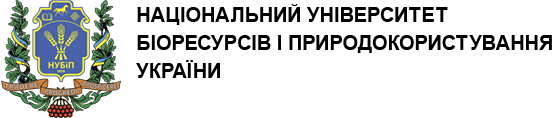 МІНІСТЕРСТВО ОСВІТИ І НАУКИ УКРАЇНИНАЦІОНАЛЬНИЙ УНІВЕРСИТЕТ БІОРЕСУРСІВ І ПРИРОДОКОРИСТУВАННЯ УКРАЇНИ1 - Загальна інформація1 - Загальна інформаціяПовна назва закладу вищої освіти та структурного підрозділуНаціональний університет біоресурсів і природокористування УкраїниСтупінь вищої освіти та назва кваліфікації мовою оригіналуМагістр, магістр з будівництва та цивільної інженеріїОфіційна назва освітньо-професійної програмибудівництво та цивільна інженеріяТип диплому та обсяг освітньо-професійної програми   Диплом магістра, одиничний, термін навчання 1,5 роки.Обсяг освітньо-професійної програми магістра становить 90 кредитів ЄКТС.Мінімум 50% обсягу програми має бути спрямовано для здобуття загальних та спеціальних (фахових) компетентностей за спеціальністю, визначених Стандартом вищої освіти. Наявність акредитаціїАкредитована спеціальність 192 «Будівництво та цивільна інженерія», Сертифікат про акредитацію УД № 11006786 від 8.01.2019 р.Цикл/рівеньНРК України – 8 рівень, FQ -ЕНЕА - третього циклу, ЕQF-LLL – 7 рівень. ПередумовиУмови вступу визначаються «Правилами прийому до Національного університету біоресурсів і природо-користування України», затвердженими Вченою радою. Мова(и) викладанняУкраїнська, англійськаТермін дії освітньо-професійної програми5 роківІнтернет-адреса постійного розміщення опису освітньо-професійної програмиhttps://nubip.edu.ua/node/466012 - Мета освітньої програми2 - Мета освітньої програмиПідготовка висококваліфікованих фахівців до практичної роботи в сфері, проектно-конструкторської, технологічної, дослідницької та управлінської діяльності у галузі будівництва і архітектуриПідготовка висококваліфікованих фахівців до практичної роботи в сфері, проектно-конструкторської, технологічної, дослідницької та управлінської діяльності у галузі будівництва і архітектури3 - Характеристика освітньо-професійної програми3 - Характеристика освітньо-професійної програмиПредметна область (галузь знань, спеціальність, спеціалізація(за наявності))Об’єктами вивчення та діяльності магістрів є фахівець з розробки, проектно-конструкторської, проектно-технологічної, організаційно-технологічної, організаційно-управлінської система функціонування галузевих  установ, підприємств і організацій усіх форм власності будівельної галузі. Цілі навчання – формування загальних і спеціальних компетентностей, необхідних для вирішення комплексних завдань будівництва та інженерії, що передбачає здійснення  інноваційної діяльності та характеризується невизначеністю умов і вимог.Теоретичний зміст предметної області: Наукові, теоретично-методологічні та прикладні аспекти будівництва та інженерії;науково-методичні засади інноваційної діяльності проектування, технології зведення, реконструкції та експлуатації об’єктів будівництва;ґрунтовні уявлення про проектування та конструювання, технологію та  організацію будівельного виробництва, структуру, систему управління та функціонування  проектних, виробничих, експлуатаційних установ, організацій, підприємств будівельної галузі та будівельної індустрії;методологічні основи організації та контролювання відповідного рівня якості, надійності, довговічності та безпечності будівельних об’єктів, конструкцій та виробів, забезпечення ресурсозбереження енергоефективності та екологічності технологічних процесів будівництва; розробка дослідних, проектних і конструкторських робіт, пов'язаних із вдосконаленням проектування, конструювання, організації та технології виробництва та експлуатації об’єктів будівництва;впровадження інноваційних технологій, сучасного світового досвіду в будівельній галузі. Методи, методики та технології (якими має оволодіти здобувач вищої освіти для застосовування на практиці):сучасні вітчизняні та  світові науково-технічні розробки та дослідження;автоматизовані системи розробки проектної,  конструкторської та кошторисної документації на зведення будівельних об’єктів і інженерних систем;інноваційні технології зведення будівель, споруд та інженерних систем;   передові  технології із виготовлення будівельних конструкцій, виробів і матеріалів;оптимізація та вдосконалення методів і методик з технології та організації будівельного виробництва для підвищення ефективності функціонування та  стратегічного розвитку підприємств, установ і організацій будівельної галузі. Інструменти  та  обладнання  (об’єкти/предмети, пристрої та прилади, які здобувач вищої освіти вчиться застосовувати і використовувати): комп’ютерна та організаційна техніка; геодезичні прилади, прилади  вимірювання,  діагностики;  устаткування, обладнання та прилади, що застосовується в будівельний галузі; лабораторне і технологічне обладнання, макети та наглядні стенди;комп’ютерні програмні комплекси систем проектування, конструювання, технології зведення будівельних об’єктів та інженерних систем, інформаційні технології. Орієнтація освітньої програмиОсвітньо-професійнаОсновний фокус освітньої програми та спеціалізаціїДругий (освітньо-професійний) рівень вищої освіти за Законом України «Про вищу освіту», восьмий кваліфікаційний рівень Національної рамки кваліфікацій.Загальний: створення теоретичних основ для вдосконалення проектування будівельних об’єктів,  технологічних процесів будівельного виробництва, конструктивних рішень та експлуатації будівель, споруд та інженерних систем, що дає змогу раціонально та ефективно використовувати енергетичні ресурси;наукове обґрунтування основних принципів  проектування, технологій зведення та експлуатації будівель, споруд та інженерних систем;наукове обґрунтування, розроблення та удосконалення об’ємно-планувальних і архітектурно-конструктивних рішень, технологій будівельного виробництва, управлінням якістю, надійністю та безпечністю об’єктів будівництва; наукове обґрунтування, розроблення технологій з раціонального та ефективного використання енергетичних ресурсів при проектуванні, зведені та експлуатації будівель, споруд та інженерних систем; розроблення наукових основ з новітніх технологій, оптимізація та вдосконалення існуючих технологій та методів в проектуванні, зведені та експлуатації об’єктів будівництва; розроблення теоретичних основ, оптимізація та вдосконалення методів розрахунків будівельних конструкцій, аналізу напружено-деформованого стану будівельних об’єктів;   розроблення теоретичних основ, оптимізація  та вдосконалення досліджень надійності, довговічності  та безпечності будівель, споруд інженерних систем та їхніх складових конструктивних елементів; створення теоретичних основ для розвитку  новітніх технологій з проектування, зведення та експлуатації будівель, споруд та інженерних систем; дослідження теоретичних основ систем комплексного забезпечення  надійної та безпечної експлуатації будівель споруд та інженерних систем;   дослідження теоретичних основ технологічно-організаційних процесів будівельного виробництва, для розроблення нових і удосконалення наявних технологій, оптимізації   технології і організації виробництва, підвищення  якості будівельної продукції.Спеціальний:дослідження комп’ютерних технологій об’ємно-планувальних і архітектурно-конструктивних рішень;удосконалення існуючих  технологічних і  організаційних процесів  будівельного виробництва;дослідження енергозберігаючих технологій, зниження ресурсо- і енерговитрат будівельного виробництва;розроблення й обґрунтування нових технологічних процесів виробництва будівельних конструкцій, виробів і  матеріалів.Особливості освітньо-професійної програмиМіждисциплінарна та професійна підготовка здобувачів вищої освіти з  будівництва та цивільної інженерії, прийняття ефективних професійних рішень в області розробки технічних досліджень,  створення архітектурних об’єктів, технології і організації будівельного виробництва, розв’язання актуальних задач і проблем в будівельній галузі.Освітня складова програми реалізується упродовж 3-х семестрів, тривалістю 90 кредитів і має дисципліни у відповідних циклах, які забезпечують: мовні компетенції, загальну підготовку, знання за обраною спеціальністю, дисципліни вільного вибору студента.4 - Придатність випускників до працевлаштування та подальшого навчання4 - Придатність випускників до працевлаштування та подальшого навчанняПридатність до працевлаштуванняВипускники здатні виконувати професійну роботу в різних лінійних і функціональних підрозділах, організаціях, установ усіх форм власності та організаційно-правових форм, а також освітніх, наукових, консультаційних, консалтингових, конструкторських і проектних організацій та установ, підрозділах органів державного та муніципального управління відповідно до Національного класифікатора України «Класифікація професій»  ДК 003:2010.Подальше навчанняМожливе продовження освіти за третім (доктор філософії) рівнем вищої освіти, а також підвищувати кваліфікацію та отримувати додаткову післядипломну освіту5 - Викладання та оцінювання5 - Викладання та оцінюванняВикладання та навчанняСтудентоцентроване навчання, технологія проблемного і диференційованого навчання, технологія інтенсифікації та індивідуалізації навчання, технологія програмованого навчання, технологія розвивального навчання,  інформаційна технологія, кредитно-трансферна система організації навчання, електронне навчання, самонавчання, навчання на основі досліджень. Викладання проводиться у вигляді: лекції, мультимедійних лекцій, інтерактивних лекцій, семінарів, практичних занять, лабораторних робіт, самостійного навчання на основі підручників, конспектів, консультації та інших інформаційних джерел з викладачами, підготовка кваліфікаційної роботи магістра.Оцінювання  Екзамени, заліки та диференційовані заліки проводяться відповідно до вимог "Положення про екзамени та заліки в Національному університеті біоресурсів і природокористуван-ня України".   Оцінювання навчальних досягнень студентів здійснюється за 100-бальною (рейтинговою) шкалою ЕКТС (ECTS), національною 4-х бальною шкалою («відмінно», «добре», «задовільно», «незадовільно») і вербальною («зараховано», «незараховано») системами.     Види контролю: поточний, тематичний, періодичний, підсумковий, самоконтроль.6 – Програмні компетентності6 – Програмні компетентностіІнтегральнакомпетентність    Магістр (рівень 8): Здатність розв’язувати задачі та проблеми різного рівня складності, технічного та педагогічного характеру у процесі навчання, дослідної, освітньої діяльності та у виробничих умовах підприємств будівельної галузі, що передбачає застосування базових теоретичних знань, розвинутої системи логічного мислення, комплексу теорій та методів фундаментальних і прикладних наук.Загальнікомпетентності (ЗК)1. Здатність до абстрактного мислення, аналізу та синтезу.2. Здатність застосовувати знання у практичних ситуаціях.3. Здатність застосовувати інформаційні та комунікаційні    технології для пошуку і аналізу науково-технічної інформації, організації наукових досліджень, аналіз і опрацювання одержаних результатів. 4. Здатність до проведення наукових досліджень на високому    професійному рівні.5. Здатність вчитися і оволодівати сучасними знаннями, прагнення до саморозвитку.6.  Здатність генерувати нові ідеї (креативність).7.  Вміння виявляти, ставити та вирішувати проблеми.8.  Здатність працювати в команді та автономно.9.  Здатність розробляти та керувати проектами. 10. Здатність володіння українською та однією з іноземних мов    на рівні професійного і побутового спілкування.Спеціальні (фахові, предметні) компетентності (СК)1. Знання теорій, закономірностей, методів (алгоритмів) і способів діяльності для формування та впровадження   професійної діяльності.2. Здатність до аналізу сучасних напрямів, тенденцій  розвитку будівельної галузі, синтезу нових ідей та їх реалізації.3. Здатність самостійно планувати, організовувати та проводити наукові дослідження, в  навчальних умовах, науково-дослідних лабораторій та у виробничих умовах, прогнозувати та оцінювати отримані результати. 4. Вміння складати та оформлювати науково-технічну та нормативну документацію, креслення, наукові звіти, доповіді, статті, патенти та ін.  5.. Здатність розроблювати і реалізовувати інноваційні наукові проекти фундаментального та прикладного спрямування.  6. Здатність використовувати професійно-профільовані знання для розроблення програм розвитку та функціонування підприємств будівельної галузі.7. Здатність приймати раціональні інженерно-технічні та інженерно-технологічні рішення, впроваджувати інноваційні розробки у виробництво та обґрунтовувати доцільність їх реалізації.8. Здатність організовувати та розвивати зовнішні зв’язки установ, підприємств та організацій будівельної галузі.9. Здатність організовувати систему контролю якості будівельної продукції з надання послуг та виконання будівельних робіт. 10. Навички викладацької діяльності та володіння сучасними методами та засобами навчання з врахуванням основ психології та педагогіки.7 - Програмні результати навчання7 - Програмні результати навчанняЗнання (ЗН)1. Демонструвати знання фундаментальних і загально інженерних дисциплін на рівні, необхідному для розуміння закономірностей математичного-аналізу, фізико-механічного, фізико-хімічного    характерів, опору матеріалів, теоретичної та будівельної механіки, теорій надійності, безпечності та ризиків.  2. Оцінювати, контролювати та управляти технологічними процесами будівельної галузі за допомогою технічних засобів автоматизації і систем керування. 3.  Аналізувати та систематизувати інформацію удосконалення існуючих і розроблення нових технологій, корегувати, розробляти та впроваджувати новітні інженерно-технічні рішення. 4.  Застосовувати системи управління якістю та безпечності об’єктів будівництва, будівельних конструкцій, матеріалів та виробів. 5. Використовувати сучасні інформаційно-комунікаційні технології, системи автоматизованого проектування та програмного забезпечення.  6. Визначати показники ефективності виробництва та реалізовувати заходи для її підвищення шляхом раціонального використання та скорочення витрат енергетичних та сировинних ресурсів, людської праці, матеріальних та фінансових ресурсів. 7. Знаходити рішення щодо формування нових конкурентних переваг підприємств,  оцінювати їхній рівень діяльності, передбачати можливі ризики. 8. Впроваджувати безвідходні  та енергозберігаючі технології, забезпечувати екологічну безпечність  підприємств будівельної галузі. 9. Демонструвати уміння виконувати професійну роботу самостійно та в  команді співробітників.10. Формувати професійні групи, визначати їх кількісний склад, кваліфікаційний рівень, координувати їхню діяльність.11. Організовувати роботу виробничих підрозділів підприємств, установ, організацій будівельної галузі. 12. Демонструвати здатність до ділових комунікацій у професійній сфері, уміння вести дискусію, укладати ділову документацію українською та іноземними мовами.Уміння (УН) 1. Застосовувати знання для розв’язання складних непередбачуваних задач і проблем у сферах професійної діяльності або навчанні, що передбачає збирання та інтерпретацію інформації (даних), вибір методів та інструментальних засобів, застосування інноваційних підходів.2. Застосовувати знання для розв’язання задач аналізу та синтезу у будівельній галузі.3. Системно осмислювати та застосовувати творчі здібності до формування принципово нових ідей.4. Застосовувати знання технічних характеристик, технологічних особливостей будівельних процесів.5. Розраховувати, проектувати, аналізувати, досліджувати об’єкти будівництва, реконструкції та експлуатації, проводити     маркетинговий аналіз.6. Здійснювати пошук інформації в різних науково-прикладних джерелах для розв’язання задач у будівельній галузі.7. Ефективно працювати як індивідуально, так і у складі команди чи творчої групи.Комунікація(КОМ)1. Уміння спілкуватись, включаючи усну та письмову комунікацію українською та іноземною мовами;2. Здатність використання різноманітних методів, сучасних інформаційних технологій, для ефективного спілкування на професійному, соціальному та побутових рівнях.3. Уміння донесення до фахівців і не фахівців інформації, ідей, проблем, рішень і власного досвіду професійної діяльності.4. Здатність ефективно формувати комунікаційну стратегію.Автономія івідповідальність(АіВ)1. Здатність управління комплексними діями або проектами, адаптуватись до нових ситуацій та приймати відповідні     рішення у нестандартних та непередбачуваних умовах.2. Здатність усвідомлювати потребу навчання впродовж усього життя з метою поглиблення набутих та здобуття нових фахових знань з високим рівнем автономності.3. Здатність відповідально ставитись до службових обов’язків  і виконування роботи, самостійно приймати рішення, досягати поставленої мети з дотриманням вимог професійної етики;4. Здатність демонструвати розуміння основних екологічних засад, охорони праці та безпеки життєдіяльності та їх       застосування.8 – Ресурсне забезпечення реалізації програми8 – Ресурсне забезпечення реалізації програмиКадрове забезпеченняВикладання дисциплін за ОНП забезпечують: докт., техн. наук, проф. – 4, доц., канд. техн. наук – 6.  Гарант освітньої програми: Бакулін Євгеній Анатолійович., завідувач кафедри будівництва, кандидат технічних наук, доцент,   виробничий стажем роботи в будівельній галузі 28 років, науково-педагогічної діяльності більше 15 років, завідувач кафедри будівництва НУБіП України.  Член проектної групи: Ярмоленко Микола Григорович, кандидат наук, професор, стаж науково-педагогічної діяльності 40 років. Заслужений будівельник України, Лауреат Державної премії, Голова спілки «Просвіта», Директор науково-технічного центру «Будівельна експертиза».Член проектної групи: Яковенко Ігорь Анатолійович, доктор технічних наук, професор  кафедри будівництва, з стажом науково-педагогічної роботи більше 13 років, з досвідом науково-дослідницької діяльності, член спеціалізованої вченої ради К26.062.12 Національного авіаційного університету України за спеціальністю 05.23.01 “Будівельні конструкції, будівлі та споруди”. Матеріально-технічнезабезпеченняПрофесійну підготовку фахівців із спеціальності «Будівництво та цивільна інженерія» забезпечує професорсько-викладацький склад факультету конструювання і дизайну. Кафедра забезпечує навчальний процес методичними та інформаційними матеріалами в достатньому обсязі від нормативних потреб.Випускаючою кафедрою є кафедра будівництва.Для забезпечення навчання створені сучасні лабораторії, зокрема 1 навчальна лабораторія, 2 навчально-наукових лабораторій і комп'ютерний центр.Наявна вся необхідна соціально-побутова інфраструктура, кількість місць у гуртожитках відповідає вимогам. Для проведення інформаційного пошуку та обробка результатів є спеціалізований комп’ютерний клас, де наявне спеціалізоване програмне забезпечення та необмежений відкритий доступ до Інтернет-мережіІнформаційне танавчально-методичнезабезпеченняОфіційний веб-сайт https://nubip.edu.ua містить інформацію про освітні програми, навчальну, наукову і виховну діяльність, структурні підрозділи, правила прийому, контакти. Всі зареєстровані в університеті користувачі мають необмежений доступ до мережі Інтернет. Матеріали навчально-методичного забезпечення освітньо-професійної програми викладені на освітньому порталі «Навчальна робота»: https://nubip.edu.ua/node/46601.Бібліотечний фонд багатогалузевий, нараховує понад один мільйон примірників вітчизняної та зарубіжної літератури, у т.ч. рідкісних видань, спеціальних видів науково-технічної літератури, авторефератів дисертацій (з 1950 р.), дисертацій (з 1946 р.), більше 500 найменувань журналів та більше 50 назв газет. Фонд комплектується матеріалами з сільського та лісового господарства, економіки, техніки та суміжних наук.Бібліотечне обслуговування читачів проводиться на 8 абонементах, у 7 читальних залах на 527 місць, з яких: 4 галузеві, 1 універсальний та 1 спеціалізований читальний зал для викладачів, аспірантів та магістрів (Reference Room); МБА; каталоги, в т.ч. електронний (понад 206292 одиниць записів); бібліографічні картотеки (з 1954 р.); фонд довідкових і бібліографічних видань. Щорічно бібліотека обслуговує понад 40000 користувачів, у т.ч. 14000 студентів. Книговидача становить понад 1 млн примірників на рік.Читальні зали забезпечені бездротовим доступом до мережі Інтернет. Всі ресурси бібліотеки доступні через сайт університету: https://nubip.edu.ua.Цифрова бібліотека НУБіП України була створена у листопаді 2019 р., доступна з мережі Інтернет та містить зараз 790 повнотекстових документи, серед них: 150 навчальних підручників та посібників; 117 монографій; 420 авторефератів дисертацій; 98 оцифрованих рідкісних та цінних видань з фондів бібліотеки (1795-1932 рр.).Важливим електронним ресурсом також є електронна бібліотека (з локальної мережі університету), де є понад 6409 повнотекстових документів (підручників, навчальних посібників, монографій, методичних рекомендацій).З  січня 2017 р. в НУБіП України відкрито доступ до однієї із найбільших наукометричних баз даних Web of Science.З листопада 2017 року в НУБіП України відкрито доступ до наукометричної та універсальної реферативної бази даних SCOPUS видавництва Elsevier. Доступ здійснюється з локальної мережі університету за посиланням https://www.scopus.com.База даних SCOPUS індексує близько 22000 назв різних видань (серед яких 55 українських) від більш ніж 5000 видавництв. Матеріали навчально-методичного забезпечення освітньо-професійної програми викладені на навчально-інформаційному порталі НУБіП України http://elearn.nubip.edu.ua.9 - Академічна мобільність9 - Академічна мобільністьНаціональна кредитна мобільністьНУБіП України творчо співпрацює з науково-дослідними установами України, НАН України, підтримує тісні зв’язки із спорідненими навчальними закладами України, країн Європейського Союзу та СНД, на основі двосторонніх договорів.Науковцями започатковано проведення в навчальному процесі підготовки магістрів «Майстер-класів» провідних компаній, експертів, виробників та закордонних вчених: концерн TŰV SŰD компанія Technical Management Service, «Могунція-Інтерус», «Scanflavour» та ін.Міжнародна кредитна мобільністьУ 2017 році укладено 3 нові угоди про співробітництво у рамках Програми «Еразмус+»: «Кредитна мобільність» за результатами конкурсу 2016-2021 років університет уклав Міжінституційні угоди на реалізацію академічної мобільності із 20 європейськими університетами: Латвійський сільськогосподарський університет; Університетом екології та менеджменту в Варшаві, Польща;  Варшавський університет наук про життя, Польща;  Університетом Александраса Стульгінскіса, Литва;  Університет Агрісуп, Діжон, Франція;  Університетом Фоджа, Італія;  Університет Дікле, Туреччина;  Технічний університет Зволен, Словаччина; Вроцлавський університет наук про житгя, Польща; Вища школа сільського господарства м Лілль, Франція;  Університет короля Міхаіла 1, Тімішоара,Румунія;  Університет приклад-них наук Хохенхайм, Німеччина;  Норвезький університет наук про життя. Норвегія; Шведський університет сільськогосподарських наук, UPSALA; Університет Ллейда, Іспанія; Університет прикладних наук Вайєнштефан-'Гріздорф, Німеччина; Загребський університет, Хорватія;  Неапольський Університет Федеріка 2, Італія; Університетом м. Тарту, Естонія; Словацьким аграрним університетом, м.Нітра.Навчання іноземних здобувачів вищої освітиНавчання іноземних здобувачів вищої освіти проводиться на загальних умовах з додатковою мовною підготовкою. Код  н/дКомпоненти освітньо-наукової програми (навчальні дисципліни, курсові проекти (роботи), практики, кваліфікаційна робота)Кількість кредитівФорма    підсумкового    контролю1. ЦИКЛ ЗАГАЛЬНОЇ ПІДГОТОВКИ1. ЦИКЛ ЗАГАЛЬНОЇ ПІДГОТОВКИ1. ЦИКЛ ЗАГАЛЬНОЇ ПІДГОТОВКИ1. ЦИКЛ ЗАГАЛЬНОЇ ПІДГОТОВКИОбов’язкові компоненти ОНПОбов’язкові компоненти ОНПОбов’язкові компоненти ОНПОбов’язкові компоненти ОНПОК 1Виробнича та екологічна безпека в будівництві4екзаменОК 2Теорія і методика наукових досліджень4екзамен              Всього:              Всього:8Вибіркові компоненти ОНПВибіркові компоненти ОНПВибіркові компоненти ОНПВибіркові компоненти ОНПВільного вибору за уподобанням студентів із переліку дисциплінВільного вибору за уподобанням студентів із переліку дисциплінВільного вибору за уподобанням студентів із переліку дисциплінВільного вибору за уподобанням студентів із переліку дисциплінВКУ 1 Вибіркова дисципліна 1 4екзаменВКУ 2 Вибіркова дисципліна 2   4екзамен              Всього:           82. ЦИКЛ СПЕЦІАЛЬНОЇ (ФАХОВОЇ) ПІДГОТОВКИ2. ЦИКЛ СПЕЦІАЛЬНОЇ (ФАХОВОЇ) ПІДГОТОВКИ2. ЦИКЛ СПЕЦІАЛЬНОЇ (ФАХОВОЇ) ПІДГОТОВКИ2. ЦИКЛ СПЕЦІАЛЬНОЇ (ФАХОВОЇ) ПІДГОТОВКИОбов’язкові компоненти ОНПОбов’язкові компоненти ОНПОбов’язкові компоненти ОНПОбов’язкові компоненти ОНПОК 3Моделювання будівель і споруд с.г. призначення5КП, екзаменОК 4Реконструкція будівель і споруд4екзаменОК 5Основи системного аналізу4екзаменОК 6Випробування буд конструкцій (ОіФ, ЗБК, МК)4екзаменОК 7Ремонт та експлуатація будинків і споруд4екзаменОК 8Інженерний захист та підготовка території (ОіФ, ТБВ)4екзаменОК 9Динаміка і стійкість будівель і споруд4екзаменОК 10САПР у будівництві5екзаменОК 11Діагностика технічного стану будівель і споруд5КП, екзаменОК 12Науково-інженерні вишукування в будівництві4екзаменОК 13Об’ємно-просторові рішення будівель і споруд6КП, залік, екзамен, залік ОК 14Технологія зведення будинків і споруд с.-г. призначення4екзаменОК 15Виробнича практика6залікОК 16дослідницько-наукова практика 15залікОК 17Підготовка і захист кваліфікаційної магістерської роботи6публічний захист                  Всього:                  Всього:80Вибіркові компоненти ОНПВибіркові компоненти ОНПВибіркові компоненти ОНПВибіркові компоненти ОНП   вільного вибору за спеціальністю   вільного вибору за спеціальністю   вільного вибору за спеціальністю   вільного вибору за спеціальністюВК1.1.1Наукові основи теорії надійності та ризиків будівництва4екзаменВК 1.1.2Наукові гіпотези та їх експериментальна перевірка в будівництві4екзаменВК 1.2.1Енергоефективність будівель і споруд4екзаменВК 1.2.2Енергоефективні матеріали та технології в будівництві4екзаменВК 1.3.1Мехатронні системи в будівництві4екзаменВК 1.3.2Роботизація будівництва4екзаменВК 1.3.3Автоматизація житлових та комерційних будівель4екзаменВК 1.4.1Екологічні будівельні матеріали та технології4екзаменВК 1.4.2Оцінка екологічної безпечності об’єктів будівництва4екзаменВК 1.5.1Індустріальні наноматеріали та нанотехнології4екзаменВК 1.5.23-д друк в будівельних технологіях4екзаменВК 1.6.1Кошторисна та договірна документація4екзаменВК 1.6.2Економіка інновацій у будівництві4екзамен               Всього               Всього24Разом за обов’язковими компонентамиРазом за обов’язковими компонентами88Разом за вибірковими компонентамиРазом за вибірковими компонентами32Кількість курсових робіт (проектів)Кількість курсових робіт (проектів)3Кількість заліківКількість заліків1Кількість екзаменівКількість екзаменів24Разом за ОНПРазом за ОНП120Цикл ЗАГАЛЬНОЇ ПІДГОТОВКИЦикл ЗАГАЛЬНОЇ ПІДГОТОВКИЦикл СПЕЦІАЛЬНОЇ  (фахової)  ПІДГОТОВКИЦикл СПЕЦІАЛЬНОЇ  (фахової)  ПІДГОТОВКИЦикл СПЕЦІАЛЬНОЇ  (фахової)  ПІДГОТОВКИЦикл СПЕЦІАЛЬНОЇ  (фахової)  ПІДГОТОВКИЦикл СПЕЦІАЛЬНОЇ  (фахової)  ПІДГОТОВКИЦикл СПЕЦІАЛЬНОЇ  (фахової)  ПІДГОТОВКИЦикл СПЕЦІАЛЬНОЇ  (фахової)  ПІДГОТОВКИЦикл СПЕЦІАЛЬНОЇ  (фахової)  ПІДГОТОВКИЦикл СПЕЦІАЛЬНОЇ  (фахової)  ПІДГОТОВКИЦикл СПЕЦІАЛЬНОЇ  (фахової)  ПІДГОТОВКИЦикл СПЕЦІАЛЬНОЇ  (фахової)  ПІДГОТОВКИЦикл СПЕЦІАЛЬНОЇ  (фахової)  ПІДГОТОВКИЦикл СПЕЦІАЛЬНОЇ  (фахової)  ПІДГОТОВКИ3. ІНШІ ВИДИ НАВЧАННЯ3. ІНШІ ВИДИ НАВЧАННЯВБ 1.1.1ВБ 1.2.1ОК 2.1ОК 2.2ОК 2.3ОК 2.4ОК 2.5ОК 2.6ОК 2.7ОК 2.8ВБ 2.1.1ВБ 2.1.2ВБ 2.1.3ВБ 2.2.1ВБ 2.2.2ОК 3.1ОК 3.2ЗК1ЗК2ЗК3ЗК4ЗК5ЗК6ЗК7ЗК8ЗК9ЗК10СК1СК2СК3СК4СК5СК6СК7СК8СК9СК10Цикл ЗАГАЛЬНОЇ ПІДГОТОВКИЦикл ЗАГАЛЬНОЇ ПІДГОТОВКИЦикл СПЕЦІАЛЬНОЇ  (фахової)  ПІДГОТОВКИЦикл СПЕЦІАЛЬНОЇ  (фахової)  ПІДГОТОВКИЦикл СПЕЦІАЛЬНОЇ  (фахової)  ПІДГОТОВКИЦикл СПЕЦІАЛЬНОЇ  (фахової)  ПІДГОТОВКИЦикл СПЕЦІАЛЬНОЇ  (фахової)  ПІДГОТОВКИЦикл СПЕЦІАЛЬНОЇ  (фахової)  ПІДГОТОВКИЦикл СПЕЦІАЛЬНОЇ  (фахової)  ПІДГОТОВКИЦикл СПЕЦІАЛЬНОЇ  (фахової)  ПІДГОТОВКИЦикл СПЕЦІАЛЬНОЇ  (фахової)  ПІДГОТОВКИЦикл СПЕЦІАЛЬНОЇ  (фахової)  ПІДГОТОВКИЦикл СПЕЦІАЛЬНОЇ  (фахової)  ПІДГОТОВКИЦикл СПЕЦІАЛЬНОЇ  (фахової)  ПІДГОТОВКИЦикл СПЕЦІАЛЬНОЇ  (фахової)  ПІДГОТОВКИ3. ІНШІ ВИДИ НАВЧАННЯ3. ІНШІ ВИДИ НАВЧАННЯВБ 1.1.1ВБ 1.2.1ОК 2.1ОК 2.2ОК 2.3ОК 2.4ОК 2.5ОК 2.6ОК 2.7ОК 2.8ВБ 2.1.1ВБ 2.1.2ВБ 2.1.3ВБ 2.2.1ВБ 2.2.2ОК 3.1ОК 3.2ПРН 1ПРН 2ПРН 3ПРН 4ПРН 5ПРН 6ПРН 7ПРН 8ПРН 9ПРН 10ПРН 11ПРН 12Розглянуто і схвалено вченою радою НУБіП України«__» __________ 2021 р.(протокол № ______) «ЗАТВЕРДЖУЮ»              Ректор НУБіП України_________________С. Ніколаєнко«____» _________________ 2021 рокуРік навчання2021 рік2021 рік2021 рік2021 рік2021 рік2021 рік2021 рік2021 рік2021 рік2021 рік2021 рік2021 рік2021 рік2021 рік2021 рік2021 рік2021 рік2021 рік2022 рік2022 рік2022 рік2022 рік2022 рік2022 рік2022 рік2022 рік2022 рік2022 рік2022 рік2022 рік2022 рік2022 рік2022 рік2022 рік2022 рік2022 рік2022 рік2022 рік2022 рік2022 рік2022 рік2022 рік2022 рік2022 рік2022 рік2022 рік2022 рік2022 рік2022 рік2022 рік2022 рік2022 рік2022 рік2022 рік2022 рік2022 рік2022 рік2022 рікРік навчанняВересеньВересеньВересеньВересеньВересень27ЖовтеньЖовтеньЖовтеньЖовтеньЛистопадЛистопадЛистопадЛистопад29ГруденьГруденьГрудень27СіченьСіченьСіченьСічень31ЛютийЛютийЛютий2828БерезеньБерезеньБерезень2828КвітеньКвітеньКвітеньКвітеньКвітеньТравеньТравеньТравеньТравень30ЧервеньЧервеньЧервень2727ЛипеньЛипеньЛипеньЛипеньСерпеньСерпеньСерпеньСерпеньСерпеньРік навчання1661320ІХ4111825181522XІ61320XII3101724І71421ІІ771421ІІІ441118252291623V61320VI4411182518152222Рік навчання29241 5 530 2 42Рік навчання411111825Х91623306132027XІІ111825І8152229ІІ121926ІІІ12121926IV9916233077142128VІ111825VIІ99162330613202727Рік навчання1223456789101112131415161718192021222324252627282829303132323334353636373839404142434445454647484950515252ІА::-----А:::ХХХХХХХ-------Рік навчання2022 рік2022 рік2022 рік2022 рік2022 рік2022 рік2022 рік2022 рік2022 рік2022 рік2022 рік2022 рік2022 рік2022 рік2022 рік2022 рік2022 рік2022 рік2022 рікРік навчання2929ВересеньВересеньВересень26ЖовтеньЖовтеньЖовтеньЖовтень31ЛистопадЛистопадЛистопад28ГруденьГруденьГруденьГруденьРік навчанняVIIІ551219ІХ3101724Х71421ХІ5121926Рік навчання3153Рік навчанняІХ10101724Х8152229ХІ121926ХІІ10172431Рік навчання1223456789101112131415161718ІІВВВВВВВВВВВIIIIПIIII//Умовні позначення:Умовні позначення:Умовні позначення:Умовні позначення:-теоретичне навчаннятеоретичне навчаннятеоретичне навчаннятеоретичне навчанняХ-виробнича практикавиробнича практикавиробнича практикавиробнича практикавиробнича практикавиробнича практикавиробнича практикавиробнича практика:-екзаменаційна сесіяЗ-захист звітів з практикизахист звітів з практикизахист звітів з практикизахист звітів з практикизахист звітів з практикизахист звітів з практикизахист звітів з практикизахист звітів з практикизахист звітів з практикизахист звітів з практикизахист звітів з практикизахист звітів з практикизахист звітів з практикизахист звітів з практикизахист звітів з практикизахист звітів з практикизахист звітів з практикизахист звітів з практикизахист звітів з практикизахист звітів з практикизахист звітів з практикизахист звітів з практикизахист звітів з практикизахист звітів з практикизахист звітів з практикизахист звітів з практики--канікуликанікуликанікуликанікуликанікулиП-підготовка кваліфікаційної магістерської роботипідготовка кваліфікаційної магістерської роботипідготовка кваліфікаційної магістерської роботипідготовка кваліфікаційної магістерської роботипідготовка кваліфікаційної магістерської роботипідготовка кваліфікаційної магістерської роботипідготовка кваліфікаційної магістерської роботипідготовка кваліфікаційної магістерської роботипідготовка кваліфікаційної магістерської роботипідготовка кваліфікаційної магістерської роботипідготовка кваліфікаційної магістерської роботипідготовка кваліфікаційної магістерської роботипідготовка кваліфікаційної магістерської роботипідготовка кваліфікаційної магістерської роботипідготовка кваліфікаційної магістерської роботипідготовка кваліфікаційної магістерської роботипідготовка кваліфікаційної магістерської роботипідготовка кваліфікаційної магістерської роботипідготовка кваліфікаційної магістерської роботипідготовка кваліфікаційної магістерської роботипідготовка кваліфікаційної магістерської роботипідготовка кваліфікаційної магістерської роботипідготовка кваліфікаційної магістерської роботипідготовка кваліфікаційної магістерської роботипідготовка кваліфікаційної магістерської роботипідготовка кваліфікаційної магістерської роботиВ-Виробничо-дослідна практика Виробничо-дослідна практика Виробничо-дослідна практика Виробничо-дослідна практика Виробничо-дослідна практика //-атестація здобувачів вищої освіти (атестаційний екзамен чи/та захист кваліфікаційної магістерської роботи)атестація здобувачів вищої освіти (атестаційний екзамен чи/та захист кваліфікаційної магістерської роботи)атестація здобувачів вищої освіти (атестаційний екзамен чи/та захист кваліфікаційної магістерської роботи)атестація здобувачів вищої освіти (атестаційний екзамен чи/та захист кваліфікаційної магістерської роботи)атестація здобувачів вищої освіти (атестаційний екзамен чи/та захист кваліфікаційної магістерської роботи)атестація здобувачів вищої освіти (атестаційний екзамен чи/та захист кваліфікаційної магістерської роботи)атестація здобувачів вищої освіти (атестаційний екзамен чи/та захист кваліфікаційної магістерської роботи)атестація здобувачів вищої освіти (атестаційний екзамен чи/та захист кваліфікаційної магістерської роботи)атестація здобувачів вищої освіти (атестаційний екзамен чи/та захист кваліфікаційної магістерської роботи)атестація здобувачів вищої освіти (атестаційний екзамен чи/та захист кваліфікаційної магістерської роботи)атестація здобувачів вищої освіти (атестаційний екзамен чи/та захист кваліфікаційної магістерської роботи)атестація здобувачів вищої освіти (атестаційний екзамен чи/та захист кваліфікаційної магістерської роботи)атестація здобувачів вищої освіти (атестаційний екзамен чи/та захист кваліфікаційної магістерської роботи)атестація здобувачів вищої освіти (атестаційний екзамен чи/та захист кваліфікаційної магістерської роботи)атестація здобувачів вищої освіти (атестаційний екзамен чи/та захист кваліфікаційної магістерської роботи)атестація здобувачів вищої освіти (атестаційний екзамен чи/та захист кваліфікаційної магістерської роботи)атестація здобувачів вищої освіти (атестаційний екзамен чи/та захист кваліфікаційної магістерської роботи)атестація здобувачів вищої освіти (атестаційний екзамен чи/та захист кваліфікаційної магістерської роботи)атестація здобувачів вищої освіти (атестаційний екзамен чи/та захист кваліфікаційної магістерської роботи)атестація здобувачів вищої освіти (атестаційний екзамен чи/та захист кваліфікаційної магістерської роботи)атестація здобувачів вищої освіти (атестаційний екзамен чи/та захист кваліфікаційної магістерської роботи)атестація здобувачів вищої освіти (атестаційний екзамен чи/та захист кваліфікаційної магістерської роботи)атестація здобувачів вищої освіти (атестаційний екзамен чи/та захист кваліфікаційної магістерської роботи)атестація здобувачів вищої освіти (атестаційний екзамен чи/та захист кваліфікаційної магістерської роботи)атестація здобувачів вищої освіти (атестаційний екзамен чи/та захист кваліфікаційної магістерської роботи)атестація здобувачів вищої освіти (атестаційний екзамен чи/та захист кваліфікаційної магістерської роботи)ІІІ. СТРУКТУРА НАВЧАЛЬНОГО ПЛАНУIV. ЗВЕДЕНІ ДАНІ про БЮДЖЕТ ЧАСУ, ТИЖНІV. ПРАКТИЧНА ПІДГОТОВКАVI. КУРСОВІ РОБОТИ І ПРОЕКТИVІІ. ДЕРЖАВНА АТЕСТАЦІЯ«ПОГОДЖЕНО»«РОЗРОБЛЕНО»Проректор з навчальної і виховної роботи                                     ____________ С.Кваша         Декан факультету                                                З. РужилоНачальник навчального відділу        ____________ В.Шевчук         Декан факультету                                                З. РужилоЗаступник начальника навчального відділу з магістерських програм            __________О.Колеснікова